Título em Português (Idioma Principal, tamanho 14, máximo de 15 Palavras)Autor 1Nome da instituição por extensoAutor 2Nome da instituição por extensoAutor 3Nome da instituição por extensoRESUMOO resumo do artigo deve ser escrito em fonte Candara, tamanho 10, espaçamento simples, justificado, sem recuo de parágrafo, contendo de 150 a 250 palavras. E obrigatório apresentar o resumo na sua versão idioma em inglês e no espanhol. Além disso, não é permitido no corpo nestes resumos apresentar citações em hipóteses nenhuma. As palavras-chave devem ser separadas por ponto e vírgula (;), no máximo 5 palavras-chave. Resumo. Resumo. Resumo. Resumo. Resumo. Resumo. Resumo. Resumo. Resumo. Resumo. Resumo. Resumo. Resumo. Resumo. Resumo. Resumo. Resumo. Resumo. Resumo. Resumo. Resumo. Resumo. Resumo. Resumo. Resumo. Resumo. Resumo. Resumo. Resumo. Resumo. Resumo. Resumo. Resumo. Resumo. Resumo. Resumo. Resumo. Resumo. Resumo. Resumo. Resumo. Resumo. Resumo. Resumo. Resumo. Resumo. Resumo.Palavras-chave: Palavra 1; Palavra 2; Palavra 3; Palavra 4; Palavra 5.Título em Inglês (Idioma secundário, tamanho 12)ABSTRACTO abstract do artigo deve ser elaborado em língua inglesa (idioma secundário), seguindo, tanto quanto possível, a redação utilizada no Resumo, e deve ser elaborado em fonte Candara, tamanho 10, espaçamento simples, justificado, sem recuo de parágrafo. Abstract. Abstract. Abstract. Abstract. Abstract. Abstract. Abstract. Abstract. Abstract. Abstract. Abstract. Abstract. Abstract. Abstract. Abstract. Abstract. Abstract. Abstract. Abstract. Abstract. Abstract. Abstract. Abstract. Abstract. Abstract. Abstract. Abstract. Abstract. Abstract. Abstract. Abstract. Abstract. Abstract. Abstract. Abstract. Abstract. Abstract. Abstract. Abstract. Abstract. Abstract. Abstract. Abstract. Abstract. Abstract. Abstract. Abstract. Abstract. Abstract. Abstract. Abstract. Abstract. Keywords: Word 1; Word 2; Word 3; Word 4; Word 5.Título em Espanhol (Idioma secundário, tamanho 12)RESUMENO resumen do artigo deve ser elaborado em língua espanhola (idioma secundário), seguindo, tanto quanto possível, a redação utilizada no Resumen, e deve ser elaborado em fonte Candara tamanho 10, espaçamento simples, justificado, sem recuo de parágrafo. Resumen. Resumen. Resumen. Resumen. Resumen. Resumen. Resumen. Resumen. Resumen. Resumen. Resumen. Resumen. Resumen. Resumen. Resumen. Resumen. Resumen. Resumen. Resumen. Resumen. Resumen. Resumen. Resumen. Resumen. Resumen. Resumen. Resumen. Resumen. Resumen. Resumen. Resumen. Resumen. Resumen. Resumen. Resumen. Resumen.Palabras clave: Palabra 1; Palabra 2; Palabra 3; Palabra 4; Palabra 5.SEÇÕES PRIMÁRIAS (Candara, tamanho 12, negrito, justificado, CAIXA ALTA) O Texto no corpo terá como fonte Candara, tamanho 12, justificado, espaçamento 1,5, recuo na primeira linha dos parágrafos 1,25, folha A4, a margem superior, inferior 3,0; direita e esquerda 2,5; sem espaços antes ou depois dos parágrafos. O texto deve conter entre 20 e 30 páginas (em Português, Inglês e Espanhol).Por Exemplo:INTRODUÇÃO (ou CONSIDERAÇÕES INICIAIS)As orientações para fazer a submissão dos artigos na Revista LES são: todos os autores devem possuir o Registro ORCID iD, pois este é exigência dos indexadores desta Revista (Link para registro: https://orcid.org/register); O ORCID (Open Researcher and Contributor ID) é uma organização sem fins lucrativos, dedicada a criar e manter um sistema onde todos que participam de pesquisas, bolsas de estudo e inovações sejam identificados de forma única. Este sistema fornece um número de identificação para cada pesquisador, evitando ambiguidades ou similaridades, e ainda, está integrado com outras bases de dados e indexadores. É obrigatório inserir todas as informações sobre os autores nos METADADOS DA SUBIMISSÃO no site da revista quando o artigo seja submetido, disponibilizando o link do ORCID de cada autor no campo ORCID (Ex.: https://orcid.org/0000-0002-8214-7342), e demais informações como instituição e bibliografia de ser possível a mesma que apresenta o Lattes do referido autor. Para o destaque de palavras/frases no texto utilizar, apenas, o recurso itálico, ou seja, não utilizar negrito ou outro destaque, só nas citações direitas de mais de três linhas pode ser usado o sublinhado como grifo. Um espaço de uma linha em branco ao final de cada seção.As notas de rodapé devem ter a seguinte formatação: fonte Candara, tamanho 9, espaçamento simples entre linhas e justificado. Sugerimos que as notas de rodapé sejam evitadas sempre que for possível. No entanto, se não houver outra possibilidade, devem ser enumeradas por algarismos arábicos.Seções secundárias (Candara, tamanho 12, negrito, justificado)O Texto no corpo terá como fonte Candara, tamanho 12, justificado, espaçamento 1,15, recuo na primeira linha dos parágrafos 1,25, folha A4, a margem superior, inferior 3,0; direita e esquerda 2,5; sem espaços antes ou depois dos parágrafos. O texto deve conter entre 20 e 30 páginas (em Português, Inglês e Espanhol). Por exemplo:As citações no corpo do artigo Nas citações indiretas, no corpo do texto, os nomes dos autores devem ser referendados usando maiúsculas e minúsculas. Caso esteja entre parênteses devem ser grafados em letra maiúscula. Por exemplo: Guedes (2021) ou (GUEDES, 2021).Citações diretas com mais de três linhas devem ser feitas seguindo as normas da ABNT, com recuo de 4 cm a partir da margem esquerda, espaçamento simples, sem aspas, fonte Candara, tamanho 10. Seguem alguns exemplos de citações diretas: De acordo com Guedes (2021, p. 06, grifos do autor ou dos autores),Nesse sentido, por meio do PIBID, os licenciandos passam a ter a oportunidade de ter a escola como lócus da aprendizagem profissional, capaz de promover questionamentos e também respostas a diferentes situações com as quais os professores se deparam no cotidiano da prática docente [...].Ou ainda, se tratando de citação direta com mais de três linhas podemos encontrar a seguinte forma de apresentação da referência.Nesse sentido, por meio do PIBID, os licenciandos passam a ter a oportunidade de ter a escola como lócus da aprendizagem profissional, capaz de promover questionamentos e também respostas a diferentes situações com as quais os professores se deparam no cotidiano da prática docente, contribuindo para nossa compreensão de que o desenvolvimento profissional é um processo evolutivo que vai constituindo-se nessa prática, a partir da vivência de diferentes situações que perpassam pelo processo educativo (GUEDES, 2021, p. 06, grifos do autor ou dos autores).Seções terciárias (Candara, tamanho 12, justificado)O Texto no corpo terá como fonte Candara, tamanho 12, justificado, espaçamento 1,15, recuo na primeira linha dos parágrafos 1,25, folha A4, a margem superior, inferior 3,0; direita e esquerda 2,5; sem espaços antes ou depois dos parágrafos. O texto deverá ter entre 30.000 e 50.000 caracteres com espaços, incluindo resumos (em Português, Inglês e Espanhol). Por exemplo:Observação das citações direitasObservem que o número da página da citação deve vir junto com o ano, antes ou após o texto citado. As citações diretas de máximo três linhas: devem ser inseridas no corpo do texto, contidas entre aspas duplas “  ”. Exemplo: “Nesse sentido, por meio do PIBID, os licenciandos passam a ter a oportunidade de ter a escola como lócus da aprendizagem profissional” (RIBEIRO, 2021, p. 06). Ou ainda, de acordo com Ribeiro (2021, p. 06) “Nesse sentido, por meio do PIBID, os licenciandos passam a ter a oportunidade de ter a escola como lócus da aprendizagem profissional”.REFERÊNCIAL TEÓRICOOs referencias teóricos servem de fundamentação para o estudo e são usados na análise dos resultados apresentados posteriormente. Deve ser dada preferência para publicações recentes, de periódicos especilizados/conceituados, de livros, dissertações, teses ou ainda de trabalhos apresentados em eventos da área.As citações serão dispostas de acordo com as normas técnicas  ABNT/NBR 10523 da Associação Brasileira de Normas Técnicas.METODOLOGIAÉ importante apresentar, sempre que possível (de acordo com as bases teóricas-metodológicas-epistemológicas) uma fundamentação teórica sobre os pressupostos metodológicas da pesquisa realizada: abordagem, tipo, sujeito, lócus, instrumentos, procedimentos e técnicas utilizadas, contexto, ambiente, entre outros elementos necessários.Diálogos, entrevistas, depoimentos, conversas, exemplos de exercícios e outros instrumentos provenientes dos dados coletados devem seguir a formatação: fonte Candara, tamanho 11, em itálico conteúdo das falas, espaçamento entre linhas simples e com recuo de 1,25. Colocar o nome ou pseudo-nome em negrito sem itálico. Se for no caso de os autores esclarecer algum assunto no diálogo usar [texto para esclarecer]. As figuras e quadros devem ficar o mais próximo possível de sua chamada no corpo do texto. O título das figuras deve ser suficientemente claro em relação à imagem, de modo que não seja necessário consultar o corpo do texto. Apenas o número do objeto e a palavra designativa deverão utilizar negrito. Os títulos das figuras devem seguir a instrução: letra Candara, tamanho 12, espaçamento simples. As fontes em letra Candara, tamanho 10, espaçamento simples, uma linha em branco antes do título e após a fonte, sempre mencionar a fonte.Figura 1 – Título da figura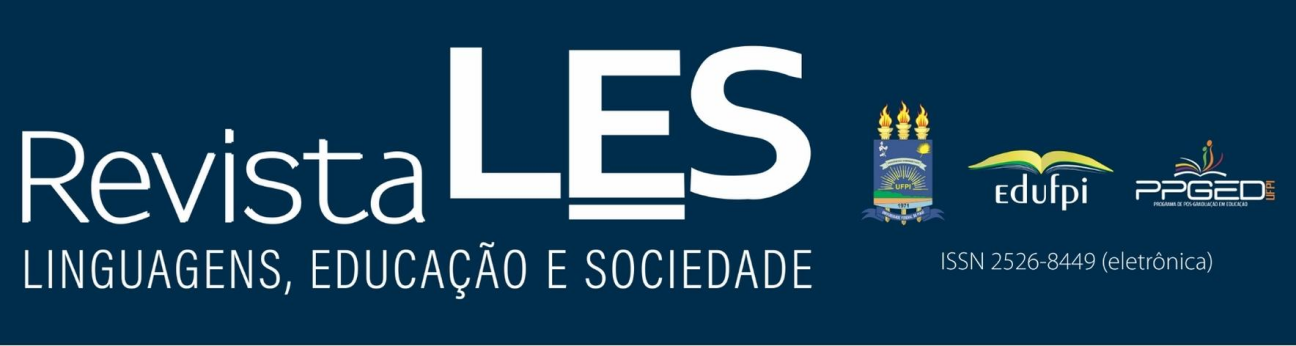 Fonte: Nome da fonte ou sobrenome do autor (ano, p. xx)Utilize uma boa resolução de imagem, de modo que seja legível para os leitores em 100% de zoom, sempre respeitando as margens do documento. Os quadros apresentam informações descritivas, redigidas na forma de texto. Todo o conteúdo dentro do quadro deve seguir a instrução: letra Candara, tamanho 10, espaçamento simples. Os títulos dos Quadros devem seguir a instrução: letra Candara, tamanho 12, espaçamento simples. As fontes em letra Candara, tamanho 10, espaçamento simples, uma linha em branco antes do título e após a fonte, sempre mencionar a fonte.Exemplo:Quadro 2 – Justificativas do Aluno (a) na soma dos resultados de dois dadosFonte: Guedes (ano, p. xx); Elaboração baseada em Guedes (ano, p. xx); Elaboração pelo(s) autor(es)As tabelas são formas gráficas nas quais os dados numéricos se destacam como informação central. A identificação das tabelas deverá vir na parte superior, precedida da palavra Tabela (em negrito), seguida de seu número de ordem de ocorrência no texto, em algarismos arábicos (em negrito); em seguida, inserir o respectivo título (sem negrito). O título e conteúdo das tabelas, deve ser escrito em fonte Candara, tamanho 12. O título deve ser separado da respectiva numeração por um “–” (hífen). Sempre mencionar a fonte. Inserir a Tabela o mais próximo possível de sua chamada no corpo do texto. As fontes e notas, deve ser grafado em fonte Candara, tamanho 10, espaçamento simples, uma linha em branco antes do título e após a fonte, sempre mencionar a fonte.  Exemplo 1:Tabela 1 – Modalidades de PesquisaFonte: Ribeiro (ano, p. xx); Elaboração baseada em Ribeiro (ano, p. xx); Elaboração pelo(s) autor(es)Exemplo 2:Tabela 1 – Pesquisa qualitativa por quantitativa análise percentilFonte: Guedes (ano, p. xx); Elaboração baseada em Guedes (ano, p. xx); Elaboração pelo(s) autor(es)Quadros, tabelas e equações devem estar em um formato possível de ser editados. Não serão aceitas imagens. A utilização de expressões como “a Tabela acima” ou a “Figura abaixo” não devem ser utilizadas porque no processo de editoração a localização das mesmas pode ser alterada.Toda a tabela deve conter um título indicando a natureza e abrangências geográfica e temporal dos dados numéricos, sem abreviações, por extenso, de forma clara e concisa. Deve ter um número (algarismo arábico, crescente) sempre que o documento apresentar duas ou mais tabelas. A moldura não deve ter traços verticais que a delimitem à esquerda e à direita. Deve conter dados numéricos inscritos nas suas células, para informar a quantificação de um fato específico observado. Recomenda-se que seja elaborada de forma a ser apresentada em uma única página e que apresente uniformidade gráfica (fonte, corpo, uso de maiúsculas e minúsculas).ANÁLISES E RESULTADOSDesenvolver a partir do referencial teórico-metodológico, considerando as exigências científicas para garantir a originalidade, cientificidade, rigor, precisão.CONCLUSÕES (ou CONSIDERAÇÕES FINAIS/REFLEXÕES FINAIS) Salientar as conclusões e/ou posições do autor frente aos frutos do estudo, geralmente confeccionada por meio da exploração dos objetivos alcançados e da discussão do problema discutido.AGRADECIMENTOS (quando houver, não se constitui obrigatório)	Devem obedecer às mesmas normas usadas no corpo do texto: Candara, tamanho 12, espaçamento entre linhas 1,15. Por exemplo, no caso de agradecimentos para a CAPES, segundo a Portaria nº 206, de 4 de setembro de 2018: Para trabalhos publicados em português:O presente trabalho foi realizado com apoio da Coordenação de Aperfeiçoamento de Pessoal de Nível Superior - Brasil (CAPES) - Código de Financiamento 001.Para trabalhos publicados em inglês:This study was financed in part by the Coordenação de Aperfeiçoamento de Pessoal de Nível Superior - Brasil (CAPES) - Finance Code 001.REFERÊNCIAS As referências completas devem ser apresentadas de acordo com as normas técnicas NB-66 (NBR 6023) da ABNT e somente dos autores mencionados no corpo do texto, não de outras obras consultadas; devem aparecer em ordem alfabética e não numeradas ou com marcadores de texto. Utilizar fonte 12, sem parágrafo, alinhado a esquerda, espaçamento simples e espaço entre cada referência. Sempre que possível é obrigatório inserir os links para acessar as referências disponibilizadas na internet para que os avaliadores e leitores possam consultar imediatamente após (ou durante) a leitura do artigo, principalmente quando se refere à artigo online (em periódicos ou anais de eventos), livro e/ou capítulo de livro em e-book, teses e dissertações.Para a melhor compreensão e visualização, a seguir são transcritos exemplos de referências de diversos tipos de materiais.Exemplos: Exemplos:Livro (um só autor):FREIRE, P. Pedagogia do oprimido. 17. ed. Rio de Janeiro: Paz e Terra, 1987.Livro (até três autores):ALVES-MAZZOTTI, A.J.; GEWANDSZNAJDER, F. O método científico nas ciências naturais e sociais: pesquisa quantitativa e qualitativa. 2. ed. São Paulo: Pioneira, 2002.Livros (mais de três autores):RICHARDSON, R. J. et al. Pesquisa social: métodos e técnicas. São Paulo: Atlas, 1999.Capítulo de livro:CHARLOT, B. Formação de professores: a pesquisa e a política educacional. In: PIMENTA. S. G.; GHEDIN, E. (Org.). Professor reflexivo no Brasil: gênese e crítica de um conceito. São Paulo: Cortez, 2002. p. 89-108.Artigo de periódico:IBIAPINA, I. M. L de M.; FERREIRA, M. S. A. pesquisa colaborativa na perspectiva sócio histórica. Linguagens, Educação e Sociedade, Teresina, PI, n. 12, p. 26-38, jan./jun. 2005.Artigo de jornais:GOIS, A.; CONSTANTINO. L. No Rio, instituições cortam professores. Folha de S. Paulo, São Paulo, 22 jan. 2006. Cotidiano, caderno 3, p. C 3.866Artigo de periódico (eletrônico):IBIAPINA, I. M. L de M.; FERREIRA, M. S. A pesquisa colaborativa na perspectiva sócio histórica. Linguagens, Educação e Sociedade, Teresina, PI, n. 12, p. 26-38, 2005. Disponível em:<http:// www.ufpi.br>mestreduc/ Revista.htm. Acesso em: 20 dez. 2005. Decreto e Leis: BRASIL. Constituição (1988). Constituição da República Federativa do Brasil. Brasília.DF: Senado, 1988. Dissertações e teses:BRITO, A. E. Saberes da prática docente alfabetizadora: os sentidos revelados e ressignificados no saber-fazer. 2003. 184 f. Tese (Doutorado em Educação) – Centro de Ciências Sociais Aplicadas, Universidade Federal do Rio Grande do Norte, Natal, 2003. Trabalho publicado em eventos científicos:ANDRÉ, M. E. D. A. de. Entre propostas uma proposta pra o ensino de didática. In: ENCONTRO NACIONAL DE DIDÁTICA E PRÁ-TICA DE ENSINO, VIII, 1996, Florianópolis. Anais [...] Florianópolis: EDUFSC, 1998. p. 49.HISTÓRICOSubmetido: xx de xxx de xxxx.Aprovado: xx de xxx de xxxx.Publicado: xx de xxx de xxxx.COMO CITAR O ARTIGO - ABNT:SOBRENOME1, A. B.; SOBRENOME2, C. D; ... ; SOBRENOMEX, X. X. Título em Idioma Principal Título em Idioma Principal Título em Idioma Principal Título em Idioma Principal Título em Idioma Principal. Revista Linguagem, Educação e Sociedade - LES, V. x, N. x, 2022. Anexos	Caso seja necessário, os anexos devem ser inseridos em uma nova página.Categoria 1Classe (A)Exemplo 1Justificativa AExemplo 2Justificativa BExemplo 3Justificativa CTipoClasseAxBxCxDxExFxGxHxTotalXXItemQuantidadePercentualTeoria social2x%Método3x%Questão5x%Raciocínio12x%Método de amostragem3x%Força0x%Total25x%